SOY PADRE SOY MAESTRO.ACTIVIDAD INTRODUCTORIAObservamos la siguiente imagen. 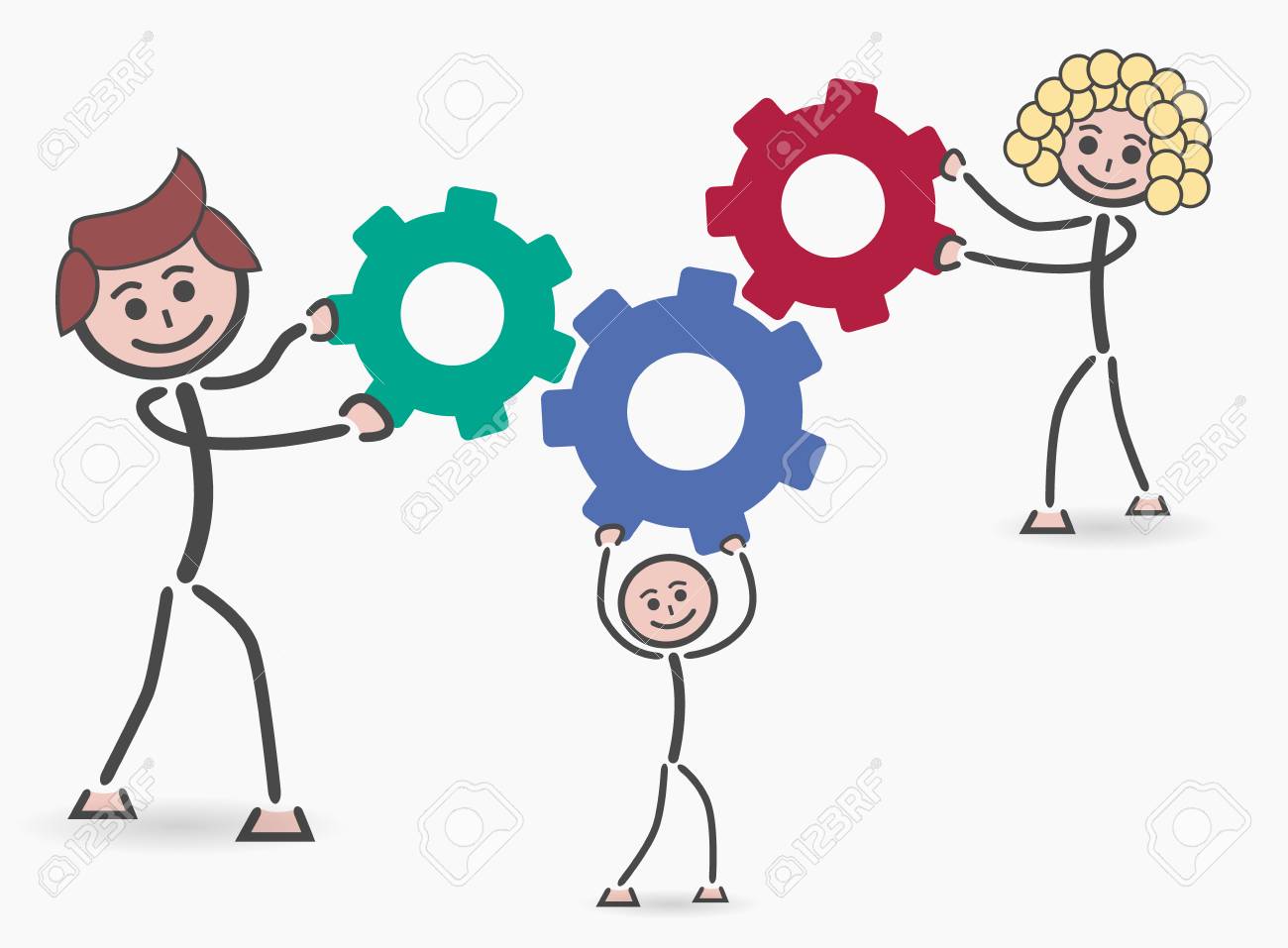 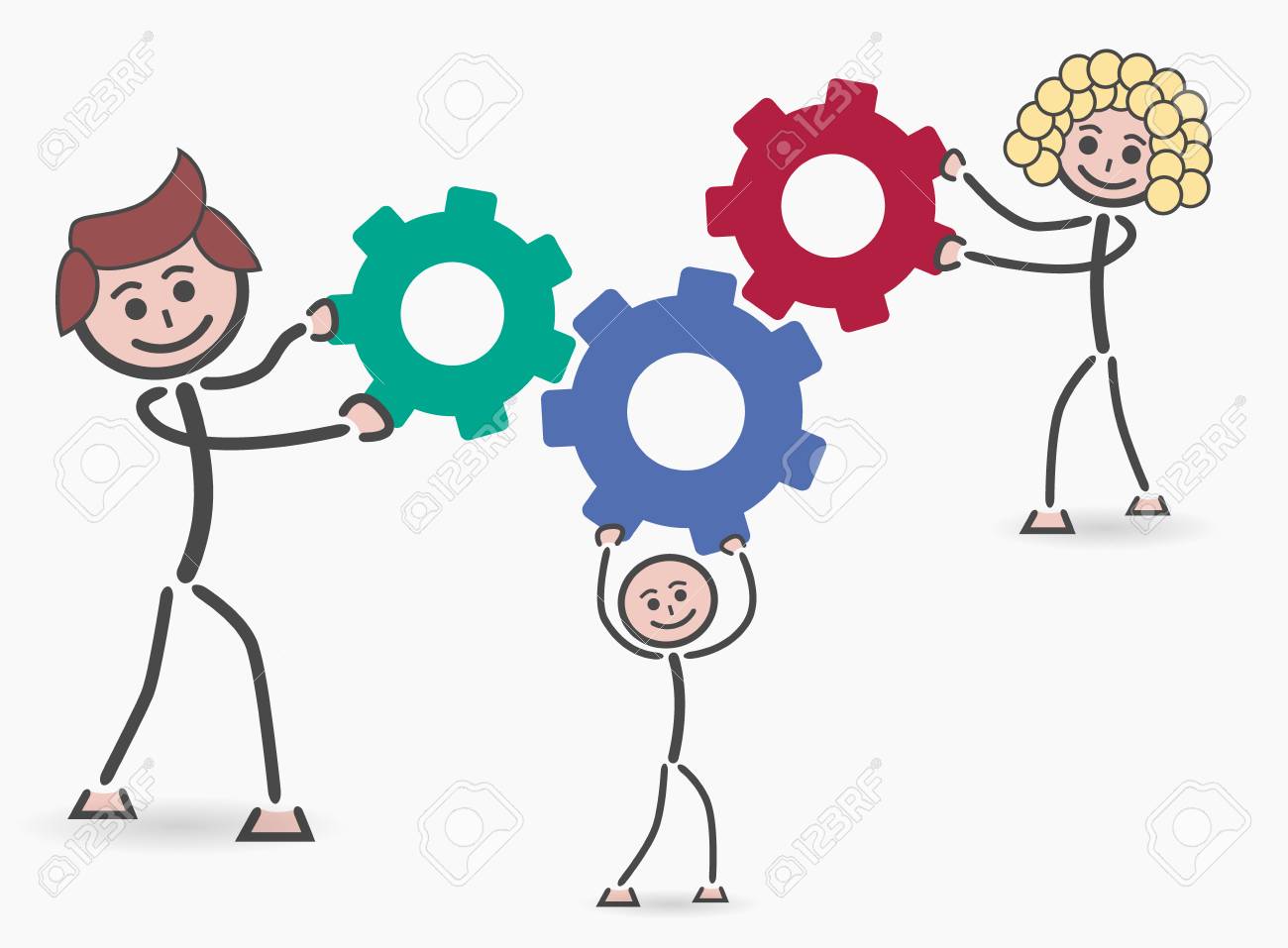 ¿Qué valores hemos tratado de inculcar en nuestros hijos y por qué?¿Cómo soñamos ver a nuestros hijos en un futuro?¿El matricular a nuestros hijos en la escuela y el apoyarlos para logren ganar los años de estudio, ayudará a verlos como los soñamos? ¿por qué?Realizamos la siguiente lectura: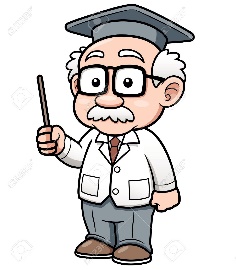 Webgrafía:  https://www.navarra.es/NR/rdonlyres/7DEF9FD2-CC0B-4B2F-86A5-E218D9DD672C/243833/Manualdidacticopadresymadres.pdf